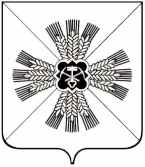 КЕМЕРОВСКАЯ ОБЛАСТЬАДМИНИСТРАЦИЯ ПРОМЫШЛЕННОВСКОГО МУНИЦИПАЛЬНОГО РАЙОНАПОСТАНОВЛЕНИЕот « 10 »    мая    2017г. №  495-П  пгт. ПромышленнаяО создании комиссии по обследованию территории Промышленновского района на предмет выявления недействующих предприятий, на территории которых возможно возникновение эндогенных, торфяных пожаровВ целях недопущения возникновения чрезвычайных ситуаций на территориях недействующих предприятий, расположенных на территории Промышленновского района:1. Создать комиссию по обследованию территории Промышленновского района на предмет выявления недействующих предприятий, на территории которых возможно возникновение эндогенных, торфяных пожаров. 2. Утвердить прилагаемый состав комиссии по обследованию территории Промышленновского района на предмет выявления недействующих предприятий, на территории которых возможно возникновение эндогенных, торфяных пожаров. 3. Утвердить прилагаемый график обследования территории Промышленновского района на предмет выявления недействующих предприятий, на территории которых возможно возникновение эндогенных, торфяных пожаров. 4. Постановление подлежит обнародованию на официальном сайте администрации Промышленновского муниципального района в сети Интернет.5.	Контроль за исполнением настоящего постановления возложить на первого заместителя главы Промышленновского муниципального района                          В.Е. Сереброва.6.	 Постановление вступает в силу со дня подписания.                               Глава Промышленновского муниципального района                             Д.П. Ильин Исп. А.В. ВиноградовТел. 7-20-05УТВЕРЖДЕНпостановлениемадминистрации Промышленновскогомуниципального районаот  10.05.2017  №  495-ПСОСТАВкомиссии по обследованию территории Промышленновского района на предмет выявления недействующих предприятий, на территории которых возможно возникновение эндогенных, торфяных пожаров                Первый заместитель главыПромышленновского муниципального района                              В.Е. СеребровУТВЕРЖДЕНпостановлениемадминистрации Промышленновскогомуниципального районаот  10.05.2017  №  495-ПГРАФИКобследования территории Промышленновского района на предмет выявления недействующих предприятий, на территории которых возможно возникновение эндогенных, торфяных пожаров                Первый заместитель главыПромышленновского муниципального района                              В.Е. СеребровПредседатель комиссииПредседатель комиссииПредседатель комиссииСеребров Виктор Ефремович- первый заместитель главы Промышленновского муниципального района- первый заместитель главы Промышленновского муниципального районаСекретарь комиссииСекретарь комиссииСекретарь комиссииВиноградов Алексей Вадимович- главный специалист отдела ГО, ЧС и мобилизационной подготовки администрации Промышленновского муниципального района- главный специалист отдела ГО, ЧС и мобилизационной подготовки администрации Промышленновского муниципального районаЧлены комиссииЧлены комиссииЧлены комиссииУрманов Евгений РауфовичУрманов Евгений Рауфович-  начальник Отдела МВД России по Промышленновскому району(по согласованию)Суханов Иван ВладимировичСуханов Иван Владимирович- начальник ФГКУ «20 отряд ФПС по Кемеровской области» (по согласованию)Харитонова Наталья ВладимировнаХаритонова Наталья Владимировна- главный специалист сектора жилищно-коммунального и дорожного хозяйства УЖС Промышленновского района Глава поселения по территориальной принадлежностиГлава поселения по территориальной принадлежности№п/пПоселениеДата обследования1Вагановское с.п.10.05.20172Калинкинское с.п.10.05.20173Лебедевское с.п.10.05.20174Окуневское с.п.10.05.20175Падунское с.п.10.05.20176Плотниковское с.п.10.05.20177Пушкинское с.п.10.05.20178Промышленновское г.п.10.05.20179Тарабаринское с.п.10.05.201710Тарасовское с.п.10.05.201711Титовское с.п.10.05.2017